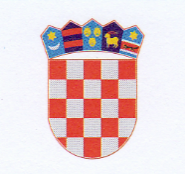 R E P U B L I K A    H R V A T S K AKRAPINSKO-ZAGORSKA ŽUPANIJA                 ŽUPANKLASA: 604-02/21-01/09URBROJ: 2140/1-02-21-15Krapina, 22. studenoga 2021.	Na temelju članka 4. Pravilnika o dodjeli stipendija učenicima srednjih škola i studentima  Krapinsko-zagorske županije („Službeni glasnik Krapinsko-zagorske županije” br. 42/21.) i članka 61. Statuta Krapinsko-zagorske županije (“Službeni glasnik Krapinsko-zagorske županije” br. 13/01., 5/06., 14/09., 11/13., 13/18., 5/20., 10/21. i 15/21. – pročišćeni tekst), Župan Krapinsko-zagorske županije donosiZ A K L J U Č A Ko izmjeni Zaključka o raspisivanju natječaja za dodjelu stipendija učenicima SŠ  Krapinsko-zagorske županije za školsku godinu 2021./2022. I.U točci   I. Zaključka o raspisivanju natječaja za dodjelu stipendija učenicima SŠ Krapinsko-zagorske županije za školsku 2021./2022. godinu, pod brojem I.: B – briše se broj „30“ i umjesto njega dolazi broj „31“II.Ovaj Zaključak objavit će se u «Službenom glasniku Krapinsko-zagorske županije».                                                                             			ŽUPAN						       		         Željko KolarDOSTAVITI:Upravni odjel za obrazovanje, kulturu, šport i tehničku kulturu, ovdje;Upravni odjel za financije i proračun, ovdje;Za zbirku isprava;Pismohrana